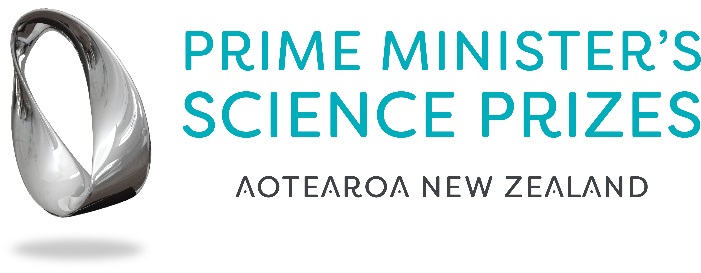 Prime Minister’s Emerging Scientist PrizeSummary of Research FormInclude addressing the three criteria in this summary. Maximum of 1,000 words.The research carried out by the applicant is leading edge in its field;The research has already, or is likely to result in the generation of valuable new knowledge in the field, or have wider impact;The applicant is able to effectively communicate their research.Please send this back to pmscienceprizes@royalsociety.org.nz by 5pm on Friday 9 October 2020.